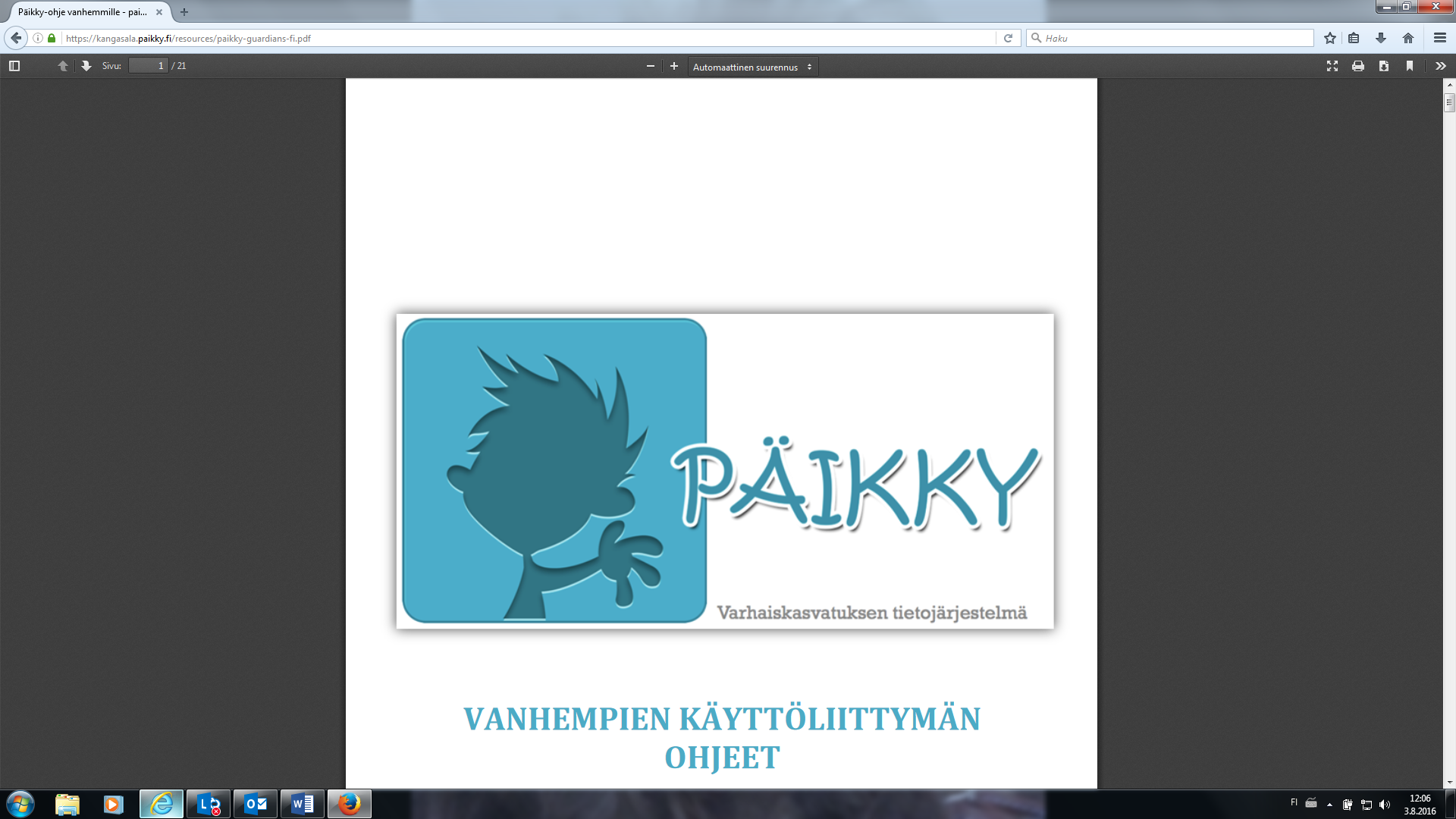 HUOLTAJIEN LIITTYMÄN KÄYTTÖÖN LIITTYVÄÄ OHJEISTUSTAHuoltajien liittymä toimii ainoastaan Chrome-, Mozilla Firefox- ja Safari-selaimella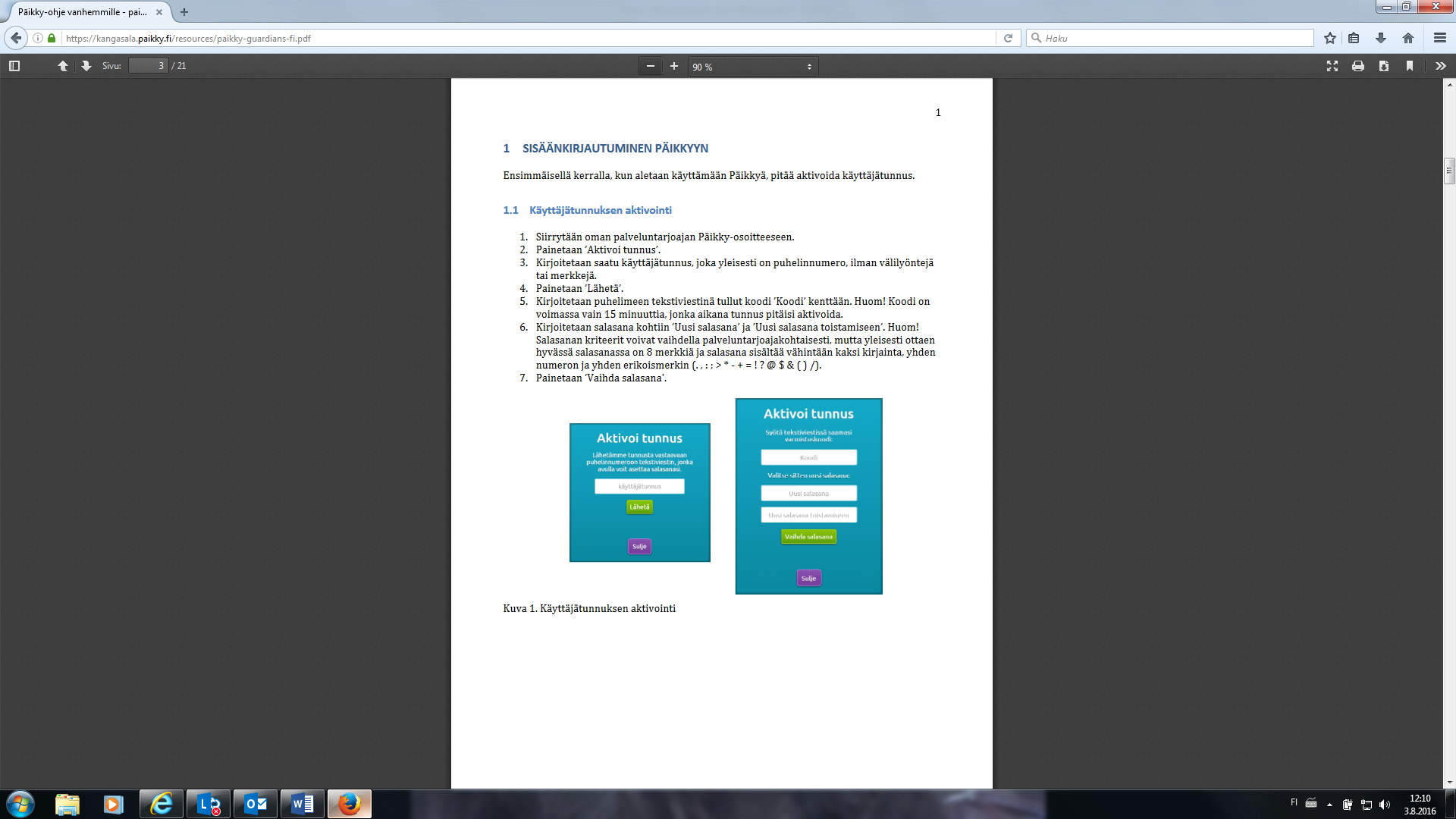 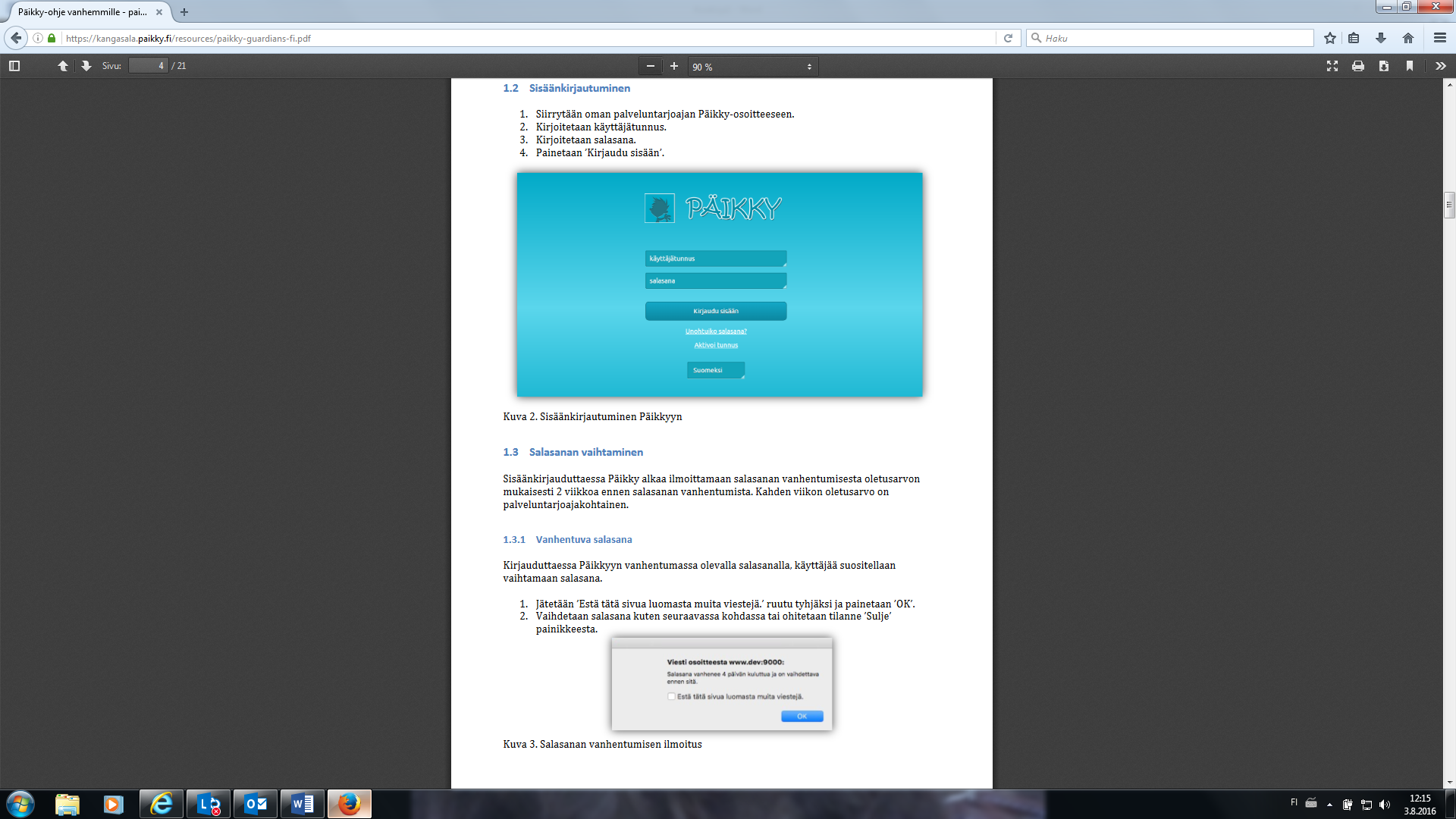 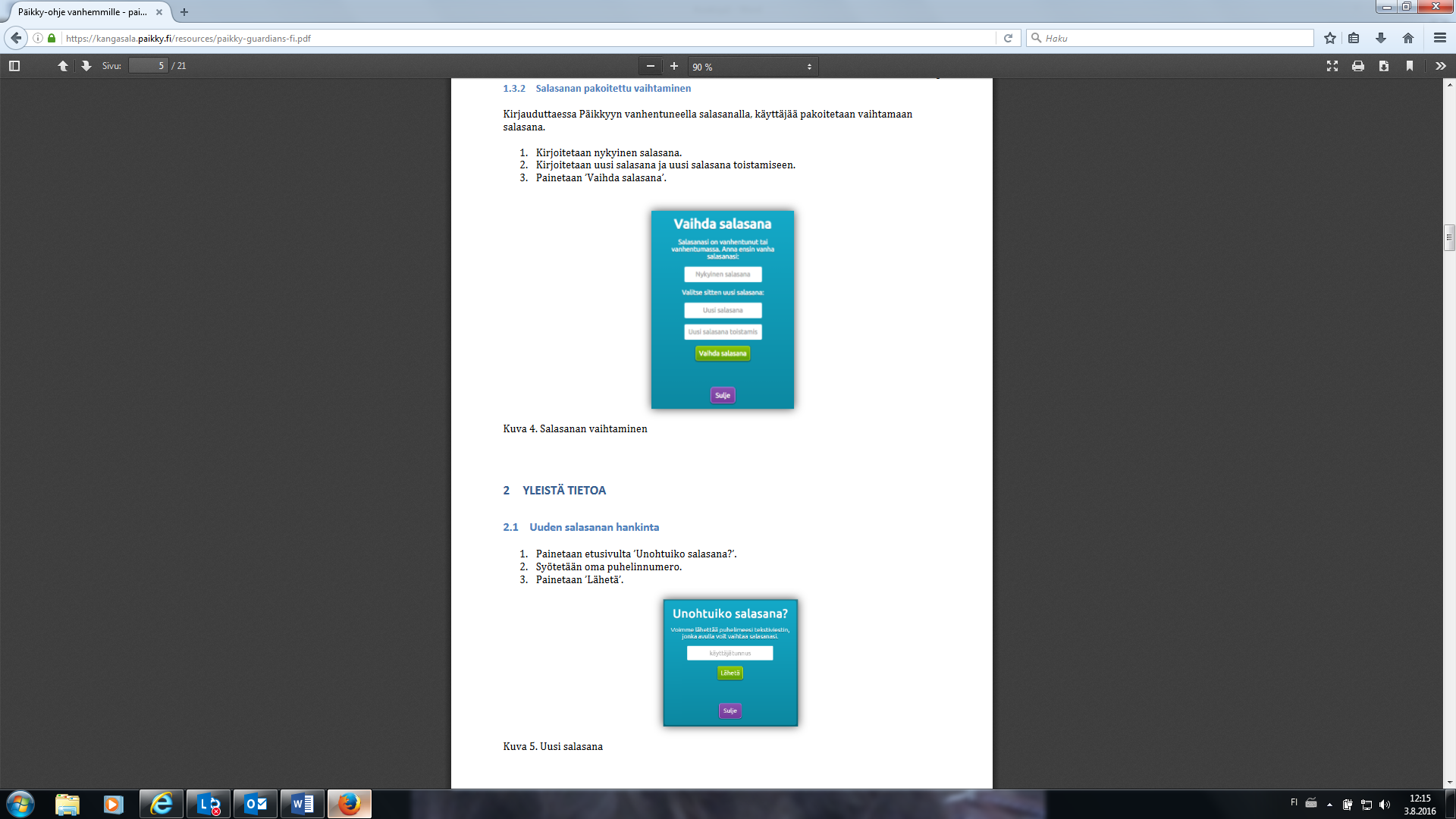 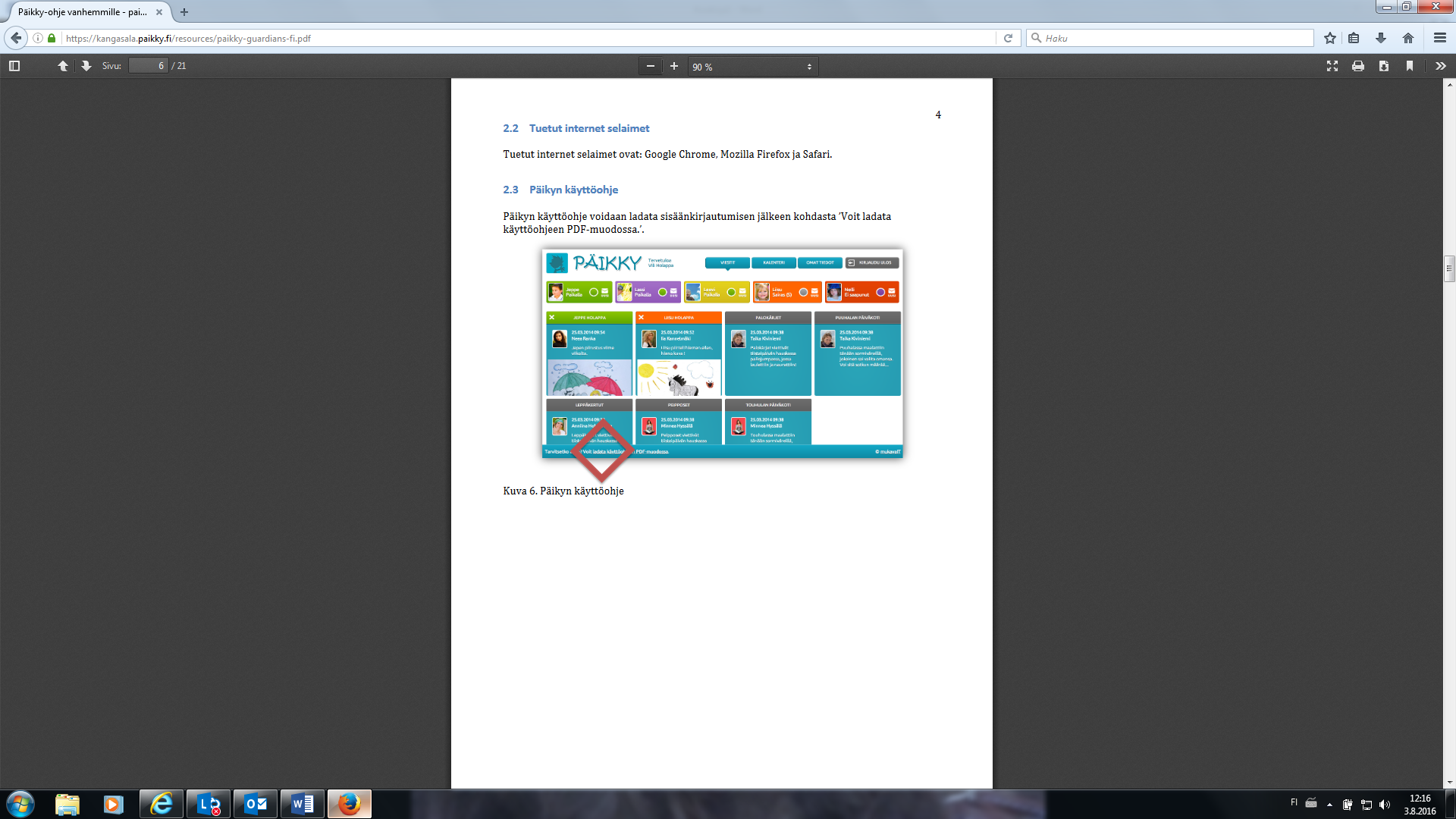 